Актуализирано и допълнено съобщение с ново заглавие, сега в 2 части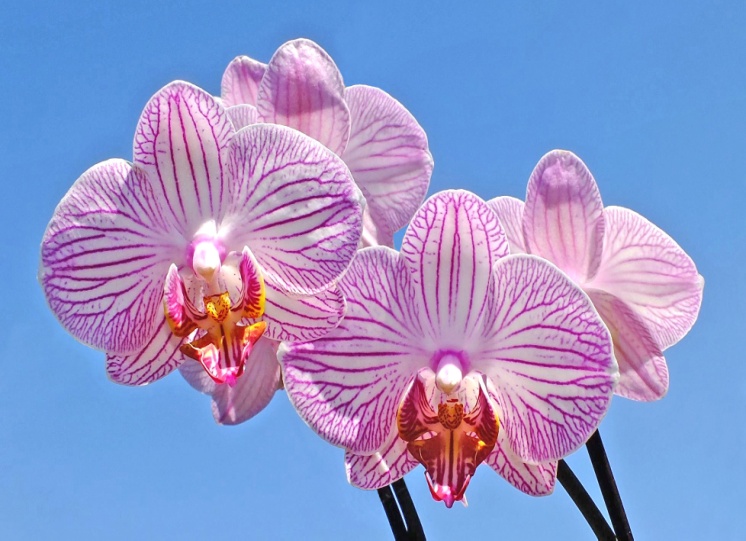 Как се е случило колонизирането на Земята с растения и живи същества дойде - Част 2 -Продължение част 2:Създателите на материалните светове по онова време - те бяха безбройни небесноотстъпнически ефирни същества с опит в сътворяването на света от времето на небесния живот - трябваше с ужас да осъзнаят въз основа на наблюденията си от ефирната сфера на живота, че някои от техните материални планети, на които постепенно се развиваше животът, бяха многократно удряни от по-големи и по-малки скални отломки от космоса. Тези големи твърди скални фрагменти, състоящи се от различни минерални съединения, идват не само от новообразувани, но и от разрушени слънчеви системи, в които по различни причини са се случили ужасни катастрофи. В резултат на експлозията на планетарните ядра малки и по-големи планетарни парчета (астероиди) сега се движат през материалния космос с голяма скорост и застрашават живота на планетите, които нямат силен, магнитно отблъскващ защитен атмосферен слой. Такива планети не могат да отблъснат магнитно астероид, който е поел в тяхната посока. По-ранните същества от есента са били много тъжни, когато са видели, че някои от техните планети, на които защитният слой на атмосферата все още не се е образувал напълно, незабавно са променили посоката си на въртене и положението на полюсите си значително поради лош удар на астероид. Повърхността на тези планети беше силно разрушена и имаше големи кратери. Въпреки това ударът на астероид обикновено предизвиква скок на полюсите на тези планети и големи части от тях са покрити с морска вода. Но това се случва само на планета, която съдържа големи количества вода, като вашата Земя. Други части на планетата, които преди това са били под вода, излизат на повърхността ѝ, след което за по-дълго време има голи площи. Но по-ранните Същества на Падението вече са предвидили такива катастрофални ситуации, така че новообразуваният живот на планетата да не претърпи голям еволюционен спад. Така че те са го предвидили и на Земята, за да не бъде напълно унищожен процъфтяващият растителен живот при голяма катастрофа. Това щеше да се случи, ако те не бяха влезли в програмите за трансформация на растенията в малките жизнени ядра на микроорганизмите, от които някога са се образували водораслите след много хилядолетия. Те съдържат фините и твърдите жизнени ядра, които са магнитно свързани помежду си и взаимно обменят информация, за да могат растенията да се формират наново и да свикнат с променения климат. На Земята неведнъж се е случвало удари на астероиди да предизвикат скок на полюсите, след което от морето са излизали големи площи земя, покрити с различни по цвят водорасли. Но някогашните пейзажи, които вече бяха населени с различни растения, сега от един момент нататък бяха под вода и издъхнаха. Отново, както много пъти преди, водораслите трябваше да създадат нов живот с различни видове растения на силно повредената планета Земя. Наистина, след всеки скок на полюса растенията започват да растат отново в безплодните и монотонни райони чрез трансформацията на водорасли, които не са съществували там преди, но са се адаптирали добре към съществуващия климат. През милиардите години земна история вече е имало много скокове на полюсите по различни причини, но Божият Дух няма да ви разкаже за тях сега, защото би трябвало да напусне темата за откровението. Той само ви обяснява ситуацията след скока с полюс и как животът на планетата се е формирал наново. Всеки път, когато част от земята, която преди това е била покрита с морска вода, се разкрива, природата трябва да се преструктурира. Това се е случило и на частта от Земята, където живеете в момента. Земната повърхност, която малко преди това беше покрита с вода, беше частично покрита с пясък и водорасли и много хлъзгава, когато валеше. Водораслите, които сега бяха достигнали повърхността, придобиха чуждо за вида си поведение, благодарение на слънчевата светлина и дъждовната вода, която бяха поели. Те образуваха корени, които проникнаха в почвата и се превърнаха в нов растителен род - точно както е било замислено. Преди милиарди години водораслите са били единственият основен източник на храна за всички водни и сухоземни животни, тъй като са съдържали хранителни вещества, които изграждат живота им. Превръщането на водораслите на сушата в друго растение е отнело много дълго време на Земята. Такъв процес на трансформация на растенията е немислим за вас, хората, защото не познавате програмите на образите на предишните създатели на този свят във фините и материалните ядра на растителния живот или все още не сте успели да ги разкодирате, въпреки техническия си напредък.Всяко растение е било програмирано от по-ранните Падащи същества по такъв начин, че да се трансформира в различен вид и форма, когато настъпи значителна промяна в слънчевата радиация в продължение на хиляди години земно време. Това обаче може да се случи само защото финоматериалните и твърдоматериалните жизнени ядра на растението в областта на корените получават стимулиращи импулси за това от атмосферните данни и енергийни полета, които се задействат от слънчевите частици с определена честота. В жизнените ядра на всяко растение се съдържат програмите на растенията - да възстановяват земната повърхност и да се размножават постоянно на нея, за да я направят плодородна за нисшите и висшите живи същества. Чрез тях, след потоп или скок от полюс, голите земни площи се връщат към живот след хиляди години или се заселват отново с различни растения. Както можете да видите от описанието на Божествения дух, по-ранните създатели - те са били фини същества - е трябвало да бъдат много активни в програмирането на фините и материалните частици, за да създадат слънчеви системи или планети в материалния космос, на които е възможен живот и които могат да се поддържат постоянно. Наистина, дълго време им се е налагало да правят безбройни космически приготовления, за да може един фино материално свързан живот изобщо да функционира сравнително добре.Едва по-късно, когато човекоподобните обитатели на планетите (извънземни) от различни слънчеви системи узряха духовно до степен да създадат космически кораби с неописуемо голяма скорост, за да достигнат други светове, те помогнаха на неописуемо голям брой планети да заживеят нов живот, на който след това се формира и по-развит живот според предварително определеното от тях програмиране на микроорганизмите - точно както се случи и на вашата планета Земя. След последното прескачане на полюсите те са заселили Земята с устойчиви растения, които са растели на техните планети, защото там са имали почти същите климатични условия на живот. Те са заселили отново планетата Земя с растения, защото преди милиарди години тя също е била ударена от голям астероид и е била напълно опустошена. За да осигурят на евакуираните хора възможност да живеят отново на Земята, те се постараха да я направят отново плодородна във възможно най-кратък срок. Те успяват много добре да колонизират новите растения. Те са пребивавали на Земята дълго време като посетители, имали са площадки за кацане на космически кораби и са си създали жилищни помещения, които обаче не са приличали на сегашните ви. Те използват различни лазерни устройства, с които могат да излъчват целенасочени светлинни лъчи. Те използвали тези приспособления, за да създават своите убежища от различни минерали и да ги правят удобни. Техните ниски жилища от минерали бяха свързани с изграждащите магнитни течения на Земята и бяха в пълно единство с тях, поради което частиците им постоянно се снабдяваха с енергии от земното ядро, а клетките на тялото им се зареждаха с нови жизнени енергии. Те живеели в близост до първоначалните земни жители и някои от извънземните установили сърдечни отношения с тях и създали многобройно потомство. Но след много земни години между извънземните същества и първоначалните земни обитатели, хората, възникват разногласия в представите им за живота. Това беше времето, когато по-развитите извънземни същества отново напуснаха Земята. Със своите космически кораби те се завърнаха на родните си планети в далечни галактики. Само от време на време, след векове земно време, те се доближават до Земята със своите космически кораби, които са усъвършенствали технически, за да разберат как се справят със земния живот техните потомци и по-ранните първоначални жители. Ако след това видят няколко души отдалеч, не могат да повярват, че аурата им е потъмняла значително в сравнение с преди. Въпреки че признават, че хората са постигнали външен напредък по отношение на технологиите и културата и че планетата им е получила външно разкрасяване чрез тях, те заключават от потъмняването на аурата си, че са оставили на заден план духовното си вътрешно усъвършенстване и че външният напредък на ума им се струва много по-важен. Ето защо те приемат, че тяхната външна грешна насока в живота вероятно им е довела до духовен регрес в развитието. По тъмната аура на хората извънземните могат приблизително да определят вибрацията на съзнанието им и също така да преценят, без да ги обезценяват, какъв противоположен начин на живот водят в момента. Те много съжаляват за сегашното си състояние на живот.Наистина, преди последния скок на полюсите на Земята, който се е случил преди хиляди години, много извънземни същества от различни раси са живели временно на континента Атлантида, който сега е потопен в морето, но не всички са успели да се приберат навреме с космическите си кораби. Някои от тях се върнали на Земята след потопа и създали много потомци. Много от днешните хора от различни раси са техни потомци. В техните гени има информация за образа, която идва от живота на техните предци на планета от материалния космос. Тези съхранени образи могат да се усетят в потомците на извънземните, които днес са въплътени с душите си в човешки дрехи, като копнеж по извънземен живот или след като се събудят от нощния си сън, виждат образи на красива, изпълнена със светлина планета и на нея непознати същества, които обаче не приличат на хора. Ако у някои хора отново и отново се появява силен копнеж по извънземен планетарен живот, тогава е очевидно, че предците ви са били от извънземен произход. Възможно е също така душата ви да е живяла на планета на извънземни същества в далечни галактики преди въплъщението и оттам многократно да е предавала на човешкото същество впечатленията си от живота в картини. Тя прави това, защото иска да събуди интереса на човека към един духовно по-висш живот. Но ако принадлежите към духовно ориентираните хора, които се стремят към своето небесно завръщане без неземни заобикалки, а също и без фази на сърдечни страдания, тогава Божият дух ви призовава по-скоро да засилите копнежа си за небесен живот, като направите всичко за него, така че все още да се развивате духовно преди евакуацията на Земята от извънземни същества и да усъвършенствате качествата си дотолкова, че далеч по-развитите същества да могат да ви привлекат в своите космически кораби. Ако обаче по различни причини се наложи да свалите физическата си рокля в душевно пречистено състояние още преди евакуацията на Земята, тогава вътрешното ви светлинно тяло (душа) ще изпита голяма радост, защото е било привлечено от изпълнена със светлина, силно вибрираща фина планета, където сърдечни небесни същества са го придружавали по светлинни канали. След пристигането на душата на изпълнена със светлина фина планета, тя все още усеща предишното си човешко съзнание за кратко космическо време чрез спомените, взети от земния живот. От време на време в спомените на душата му се появяват образи от последния и предишния земен живот. С помощта на небесния дух на любовта чрез чисти същества от светлина тя доброволно анализира тези, сега вече от по-висока духовна гледна точка, някои неприятни етапи от живота на бившите си хора, за които след това искрено съжалява и впоследствие предава на духа на любовта за преобразуване или заличаване на душевните спомени. Само тогава тя все повече се освобождава вътрешно от свързания с личността човешки живот и й е по-лесно да се концентрира върху образната информация на Духа на любовта, за да се адаптира към духовно по-висшия начин на живот на планетарните жители.Божественият дух споменава и за друг вид растителна колонизация на вашата планета, която се е случила и продължава да се случва в резултат на естествен процес. На дъното на океаните отново и отново се случва потокът от нажежена, течаща магма да бъде прекъснат от подземни размествания на земните плочи. В точката на затваряне се получава свръхналягане на магмата и газовете. В резултат на това морското дъно се повдига, предизвиквайки морско земетресение, което поражда приливна вълна в близката крайбрежна зона, която е опасна за живота на местните жители. Натрупаната на дъното на морето магма с грохот пробива през пукнатините в земните плочи към повърхността и изригват вулкани. Поради постоянния контакт с морската вода издигащата се магма се охлажда, в резултат на което на дъното на морето се образуват един върху друг слоеве охладена лава, които с течение на времето се натрупват и образуват постоянно растящ остров, на чиято повърхност първоначално не растат растения. Но след продължително земно време вулканичната пепел на повърхността на острова става все по-твърда под въздействието на дъждовете и тогава предлага добри условия за живот на по-малките растения. В резултат на силни бури на континента семената на различни растения се издигат във високите слоеве на тропосферата заедно с фините прахови частици. Те се движат заедно с горните въздушни течения - в които се движат вашите самолети, но също и прелетните птици - на много километри над сушата и морето, докато не бъдат изтласкани надолу от насрещните течения. Често се случва семена на растения от далечни части на земята да попаднат на островите, извадени от морето. Дъждът стимулира покълването на семената и на все още необитаемите острови вече растат растения. Те се размножават или чрез разпръскване на корени, или след цъфтежа семената им се пренасят от силните ветрове в други райони на острова, където след това отново стават местни в почвата. Това се случи и след скоковете на полюсите, които бяха съпроводени от огромни урагани. Ветровете пренесоха семената, плуващи по повърхността на водата, от потопените части на земята към бреговете на новия континент. Оттам те са били пренесени от вятъра до по-отдалечени континентални райони или от оцелели птици, които са приемали семената на растенията като храна и са отделяли част от тях неразградени по време на полет. По този начин след опустошителните скокове на полюсите на Земята, където еволюцията на растенията и животните вече е била напреднала, колонизацията на голите земи от растения отново е била по-бърза. Сега Божественият дух би искал да ви разкаже за полезните задачи, които различно изглеждащите природни същества са поели от Падащите същества на новосъздадените твърди планети. Разказва ви също какво се е случило с тях, когато на твърдите планети са се случили големи катастрофи.След разделянето на сътворението природните същества първо заживели на новообразуваните фини, извъннебесни планети на Падащите същества, а след формирането на материалния космос продължили да се грижат за растенията и животните от фината сфера. Наистина тогавашните природни същества с различно съзнание и облик, които някога са живели на еволюционните планети от небесното царство на природата, а също и тези, които в по-висшето състояние на еволюцията на небесните планети с удоволствие са изпълнявали задачите по грижата за природата, са били отведени на своите извъннебесни планети от отстъпилите същества, с които са имали сърдечна връзка. Начинът на живот на природните същества и техните грижи за растенията и животните отначало все още приличат на задачата, която те с радост изпълняват на небесните планети на развитие и в пейзажите и градините на небесните същества. Едва когато отстъпилите същества все повече и повече загърбвали небесните правила на живот, измисляли нови и живеели според тях, техните ефирни планети все повече намалявали вибрациите и излъчването си. Това води до все по-големи затруднения в снабдяването с енергия на растенията и животните, живеещи там. Това е много тъжно извънземно състояние за природните същества, защото те винаги живеят близо до растенията и животните и чувстват с тях. Това ограничаване на енергийните доставки за природата продължило, докато съществата-ренегати не препрограмирали фините частици на своите слънца, за да могат да поемат повече енергия от небесното първично слънце и да я освободят за себе си и за природата. След по-нататъшния спад във вибрациите на съзнанието на планетарните същества природата отново не разполагаше с достатъчно енергия, затова те помолиха Бога и небесните същества за помощ. Това се случило и природата отново получила повече енергия от небесното първично слънце чрез своите жизнени ядра. Но веднъж природните същества преживяват съдбоносно събитие, което не са могли да предвидят. Отстъпниците започнаха да създават за себе си твърди планети, а природните същества трябваше да продължат да изпълняват сърдечната си задача да се грижат за природата, която вече беше станала твърда, в ефирно състояние. Те искаха да направят това и защото в своето все още незряло съзнание бяха изградили сърдечна връзка с всички нисши форми на живот. Когато на твърдите планети се образували различни видове растения и микроживотни, те започнали да ги обгрижват с любовни образи. Те дадоха на растенията и микроживотните да разберат, че един ден и тях ги очаква прекрасен живот на твърдите планети. Те са получавали такива приятни перспективи за бъдещето от все по-мрачните същества и са им вярвали в предишни времена, но днес, особено на вашата планета, вече не им вярват, защото постоянно са свидетели само на трудни и скръбни житейски ситуации на хората и на природата.Наистина нещата се развиха по различен начин, отколкото се надяваха. Отново и отново на твърдите планети от безброй слънчеви системи са се случвали опустошителни катастрофи, след които не е можело да съществува нито едно живо същество. Тези планети завинаги са станали необитаеми, защото са били изтръгнати от слънчевата си орбита и природата им е била напълно унищожена. Живеещите там природни същества са били предварително пренесени от небесните същества на други твърди планети, където отново са могли да се грижат за природата по обичайния начин. Тяхното съзнание е било насочено към твърдата материя, растенията и животните, които те са възприемали акустично и на езика на картините. По същия начин те можели да се вживеят във финия вътрешен живот на растенията и животните и да общуват с тях, защото можели да установят пряка връзка с фината им жизнена сърцевина. Ето защо за тях е било и все още е възможно да общуват добре с растенията и животните от твърдата материя на езика на картините, да им предоставят информация и да ги утешават. Но най-вече на Земята по-големите природни същества, които са с размерите на седемгодишно дете, възприеха не особено добрите навици на хората, които понякога ги наблюдават от разстояние. Преди всичко някои от тях са твърдоглави и не са особено деликатни в използването на образен език спрямо най-малките животни, които вече не искат да ги слушат. Но те правят това само от отчаяние, защото микроживотните се държат непокорно, размножават се неконтролируемо и нанасят големи щети на природата. Често им се налага да гледат с ужас как малки и по-големи животни се борят за територия или труп и безмилостно се избиват. Освен това те трябва да гледат безучастно как цели популации от дребни животни нахлуват и унищожават хищно растенията в полетата, които служат за основна храна на хората.Преди всичко тези природни същества, които живеят в покрайнините на града, са отчаяни, защото най-малките животни вече не ги слушат и живеят дезориентирано. Небесните същества многократно ги утешават да останат на земята, защото някои ранени животни, лежащи на земята, както и повредените растения, все още се нуждаят от тяхната грижа и утеха, особено когато са в много трудна, понякога безнадеждна ситуация.Природните същества обаче не се осмеляват да се грижат за такива растения, които се намират в по-големи жилищни комплекси на хора, тъй като са възпрепятствани да изпълняват сърдечната си задача от ниските вибрации и тъмното излъчване на аурата на хората, както и от тъмните земни души, които се намират около тях. Понякога те имат смелостта да влизат в жилищните помещения на хората през нощта и да търсят растенията и животните там. Ако видят ярко осветено жилище на първия етаж на къща, в която човек с по-силно излъчване на аурата все още е буден, те стават любопитни. Те бавно навлизат в жилищното му пространство, гледат какво прави и са много доволни, ако той например е по средата на сърдечна молитва. Заради близостта си с човека, който е в по-висока вибрация, те изпитват чувство на щастие и с голяма радост се прегръщат. Можете ли да си представите това?Чувстват се комфортно в обкръжението на такъв добродушен и лекомислен човек, затова често го навестяват привечер или през нощта. Те се интересуват от начина му на живот и от отношението му към стайните растения. Когато им изпраща любящи мисли, те усещат радостта на неговите растения. След това с удоволствие излизат от апартамента и се прибират в своите ливадни и горски убежища. В ефирното си състояние на живот те могат да преминават през солидни прозорци и дървени врати, но не и през изкуствени материали, защото изпитват съпротива към тях. Те вече са нетърпеливи да разберат какво ще се случи с тях след евакуацията на Земята или къде ще бъде следващата им дейност на друга твърда планета, където живеят по-развити човекоподобни същества.В хода на завръщането на извънземния живот първо се извършва космическото преместване на нисковибрационните и бедни на енергия твърди слънчеви системи в по-високовибрационни и по-богати на светлина твърди или ефирни светове. Божият Дух ви е описал подробно и капка по капка в някои послания защо това се случва, затова се въздържа от по-нататъшно описание.Сега вие, духовно ориентираните хора, получихте от Божия Дух допълнителни знания за многострадалните природни същества, за да не забравяте, че те работят за благото на природата, както и за вас, хората, и невидимо се намират близо до вас. Те заслужават вашите утешителни, но и благодарни мисли и думи, на които са много щастливи.Божият Дух се е отклонил донякъде от темата за откровението само за да можете да научите повече за работата на природните същества и техния живот след разделянето на сътворението, но също и за произхода на живота на растенията и техния състав на твърдите планети на падащите същества. По същия начин трябва да знаете и да разбирате как след скока на полюсите частите на земята, които са излезли на повърхността от морето, са били заселени от различни растения, които не са съществували там преди и някои от които сега украсяват вашите градини и жилищни пространства. Сега Божият Дух продължава темата на посланието и ви описва какво усещат растенията в пространствата на хората, както и цъфналите отрязани цветя във вазата.Е, всяко растение в стаите ви копнее да бъде обгрижвано с любов и нежност от по-висше същество. То е много щастливо в своето малко съзнание, когато усеща сърдечно общуване, излъчвано от същество. Но за съжаление много хора, въпреки че душата им е с небесен произход, вече не притежават тази висша природа, за голямо съжаление на растенията. Когато растението се снабди с вода от вас, то се намира в аурата ви за кратко време и усеща вашето приятно светло или неприятно тъмно излъчване и вибрации в зависимост от съзнанието, в което живеете в момента, или от това дали сте в добро или лошо настроение. Растенията имат много чувствителни възприятия и реагират на външни вибрации и излъчвания. Чувствителните им пръсти са листата и чрез тях те усещат кога се приближавате към тях. Те са много щастливи, когато се обръщате към тях с любящи мисли. В малкото си съзнание те не могат да разчетат смисъла на вашите мисли, но могат да разберат дали сте привързани към тях, или не. Вътрешното им възприятие им подсказва дали сте в радостно, тъжно или агресивно, разрушително настроение. Когато растенията усетят, че някой се държи шумно и агресивно с любящия им обгрижващ ги човек, те усещат болезнени енергийни мълнии през листните си пипала и в този момент са в състояние на шок. Поради това те се оттеглят с фините си енергии към малкото жизнено ядро в кореновата система. Те усещат по свой начин болката на човешкото същество, чиито леки течения на сърдечност неведнъж са успявали да приемат с радост. По този начин вие, хората, разпознавате колко чувствително реагират растенията на вашите положителни светли или лоши вибрации на ниско съзнание. Стайните ви растения са благодарни, когато могат да възприемат хармонични и спокойни вибрации в заобикалящата ги среда. Ето защо, моля, обръщайте повече внимание на това, че все повече живеете в мирна и хармонична вибрация помежду си, което не само ви дарява с допълнителни енергии отвътре, но и кара растенията, а също и частиците на вашето жилищно пространство или всички мебели в него да вибрират по-високо. Ако живеете в по-високи вибрации в жилищните си помещения за по-дълъг период от време, в тях ще се натрупа висока светлинна вибрация и това ще ви донесе големи ползи. Ако се върнете вкъщи от работа или пазаруване уморени и без много енергия, скоро ще се почувствате по-добре и по-енергични, защото жилищните помещения и мебелите ви имат висока светлинна вибрация и я предават на вас. Но това все повече ще се трансформира отново в тях, когато частиците на жизненото пространство в тях бъдат засегнати, например, от много ниските земни вибрации и тъмни излъчвания, излъчвани от радиото или телевизора. Ще успеете да неутрализирате и повишите ниската честота, придържаща се към частиците, само през следващите няколко дни, когато се обедините с Божествения дух в себе си. По време на молитвата на сърцето от вътрешното ви същество излизат високовибрационни, двуполюсни божествени потоци от светлина, които се разпространяват в помещението или поставят частиците на живите предмети, а също и на зидарията, в повишена вибрация и изпълнено със светлина излъчване. Но от това се възползвате не само вие, а и всички стайни растения, които обичат да живеят с вас, но само ако сте сърдечен човек и имате доста стабилна светла аура и се отнасяте с тях, както и с хората, с любов и нежност.Вашите стайни растения също имат възприятие за приятни, но и за неестествени, разяждащи и отвратителни миризми, които могат да различават една от друга. Затова не се опитвайте да работите с корозивни бои или зловонни материали в тяхно присъствие, които не само отблъскват чувствителния човек с нормално обоняние, но и чувствителните ви растения. Затова, преди да започнете да боядисвате или да извършвате друга работа, изведете ги от стаята и, ако е възможно, работете при отворени прозорци. Преди да ги върнете обратно в стаята, проветрете добре помещението в продължение на няколко дни, така че не само вие, но и любимите ви растения да бъдат предпазени от вредни миризми по време на престоя ви в стаята.Моля, не преовлажнявайте растенията си, тъй като това може да убие някои нежни корени и да затрудни поддържането на живота на растението. Ако саксийните растения се поливат често, в кореновата им област се образуват малки плесени, които се хранят с корените или вземат ценни вещества от тях, като унищожават корените и в крайна сметка растението. Затова се уверете, че почвата на стайните ви растения не остава прекалено дълго влажна или че не ги преполивате от прекомерна грижа. Ако някои растения поглъщат много вода за кратък период от време през деня, може би сте ги почерпили прекалено много от загриженост за тях. Някои растения не обичат да поливате повърхността на почвата в саксията, а други не обичат да ги поливате отдолу, където са корените им. Усетете какво предпочитат или вижте чрез наблюдение кой метод на поливане ги кара да растат по-добре.Преди всичко те са благодарни, ако им предоставите застояла хладка вода. Ако приготвяте водата си за пиене в кани с планински кристали или ако ги използвате, за да повишите вибрациите на частиците във водата, духът на любовта ви препоръчва да използвате приготвената вода за поливане на цветята вместо прясна вода от чешмата. По този начин растенията ви ще получат не само вода с по-високи вибрации, но и допълнителни минерали, които идват от кристалите и са се прикрепили към водните частици.Растенията ви обичат светли места в стая с приятна и топла температура на въздуха. Те се чувстват много по-комфортно в саксии, изработени от глинен материал, който им осигурява достатъчно влага, по-висока вибрация и естествена миризма. За разлика от тях пластмасовите саксии или чинийки, изработени от пластмасов материал, не са подходящи за доброто състояние на растенията.Моля, имайте предвид също, че чувствителните растения не понасят студени течения. Тъй като хората трябва по-често да проветряват домовете си или да пускат кислород в стаите си, по-малките чувствителни растения, които са с фиксирано местоположение на прозорците, могат да пострадат в резултат на това. Ето защо е препоръчително при проветряване да отстранявате растенията от перваза на прозореца или да ги премествате на прозорци в други помещения, които не се отварят. Ако смятате, че растенията ви не виреят или вече не раждат цветове, Божият дух ви моли да не използвате химически торове, тъй като те постепенно ги увреждат и те са много тъжни от това. Опитайте се да ги наторявате внимателно с малки билкови добавки, които не трябва да имат остър или пикантен вкус или неприятна силна миризма. Моля, възприемайте всички указания на Божия Дух като безплатни препоръки, които не е необходимо да приемате, защото вие сами определяте според състоянието на съзнанието си какъв вид грижа за растенията да прилагате.Сега Божият Дух се разкрива над отрязаните цветя, които са във ваза, за да украсят масата, на която се храните, или други мебели.Прясно отрязаните цветни стъбла са страдащи и тъжни само когато са отрязани от човек с ниска вибрация в размножителна плантация и след това натоварени в автомобил-транспортьор, който дълго време пътува до магазина за продажба, където често са в тъмно и хладно помещение. Те също така се натъжават, когато са в много ниска вибрация в магазин за продажба, където персоналът с тъмна аура грубо ги бута в малка кофа с вода. Те също така са тъжни, когато се докоснат до груби и безсърдечни хора в магазина, за да си купят и след това да ги отведат в своя нисковибрационен дом. След това те вегетират за кратко време.Растенията биха искали да зарадват висшите същества с цветовете си и да усетят тяхната сърдечност, но много рядко могат да почувстват това в този свят, защото повечето хора живеят студено и почти не им е останал радостен поглед и сърдечни чувства. Те само виждат особено поразително красивите си цветове, но се радват на тях само с интелекта си, а външната им радост не съдържа сърдечна емоция за тях.Когато хората купуват стебла за цветя, за да украсят жилището си или за други поводи, зависи как ще се отнасят с тях. Ако успеят да отворят сърцата си за цветята или другите растения, растенията изпитват техните радостни вибрации на съзнанието и ги предават на своето майчино растение, с което остават в информационна връзка чрез нишки от светлина, докато енергиите в тях не се оттеглят напълно. В преносен смисъл майчините растения се възползват от факта, че техните цветни стъбла радват сърдечните хора, защото те могат да възприемат радостните вибрации на цветните стъбла на безброй километри разстояние. За майчините растения техните цветни стъбла са радостно събитие само ако са намерили подслон при сърдечни хора, които им показват обич и могат да им се радват при вида им.Но в повечето случаи това не е така, защото хората купуват стъблата на цветята главно за себеизразяване или за поклонение на даден човек. При такива хора стъблата на цветята не се чувстват добре и съжаляват, че е трябвало да преживеят такъв недостоен, твърд край на живота си. След разцъфтяването на растителното стъбло енергията, която все още се съдържа в него, се оттегля и се връща обратно в растението майка чрез фин светлинен канал. Този процес често се подкрепя от природни същества или небесни светлинни същества.Ако сте сърдечни хора и се наслаждавате на красивите цветни стъбла, няма да се натоварите, ако ги купите или сами ги отрежете от майчиното растение по внимателен и нежен начин в градината и ги поставите във ваза. Но онези хора, които купуват стръковете на цветята в магазина за хранителни стоки, без да се грижат за тях от сърце, или ги откъсват без сърце в градината си, обременяват душите си поради това, че им липсва сърдечност към тях.Небесните същества обичат да взимат цветни стръкове от градината си в жилищните си помещения, защото от сърце обичат да живеят и общуват с тях в жилищните си помещения. Техните прекрасни цветни цветове и приятните им различни аромати ги радват всеки път наново, така че те обичат да живеят с цветята, но също и с различно блестящите цветни кристали, които украсяват многобройните им жилищни пространства в къщата. Не е нужно да отрязват цветните дръжки или само един цвят на небесните растения от растението-майка, защото след сърдечната си молба тя доброволно го предава в ръцете им. Растенията могат да правят това, тъй като имат способността внимателно да отделят някои цветни стъбла от стъблото или само цветове от клоните. Те обичат да правят това, когато небесните същества се приближават към тях и те са в процес на разцвет. Когато отделят цвете или стъбло, те не изпитват болезнени усещания, а напротив - радват се, защото могат да подарят на небесните същества произведените от тях красиви цветове. В жилищните помещения на небесните същества стъблата на цветовете или само самите цветове не се нуждаят от поливане, защото те винаги са свързани със светлинните потоци и информацията на майчиното растение и затова великолепието на цветовете им остава непроменено, докато майчиното растение премине в следващ еволюционен етап след края на небесния еон.Дали вече копнеете за такъв живот? Ако случаят е такъв, значи във вас има душа, която няма търпение да се завърне и само чака да продължи живота си в космическите царства на светлината. Но за това е необходимо човекът да направи нещо за него. Ако сте приели този божествен съвет правилно със сърцето си, тогава е въпрос на космическо време да се озовете при нас в небесното битие и да заживеете отново заедно с нас. Небесният дух на любовта и ние, небесните същества, ви желаем това много!